V Ogólnopolska Konferencja Głównego Inspektora Nadzoru Budowlanego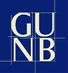 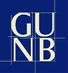 Problemy techniczno-prawne utrzymania obiektów budowlanychWarszawa, 11-12 kwietnia 2019 r.oświadczenie autora referatu…………………………………………………………………………………………………..tytuł i stopień naukowy/zawodowy				imię i nazwisko…………………………………………………………………………………………………..miejsce pracy i adres do korespondencjie-mail………………..………………………………………………………………………….telefon kontaktowy……………………………………………………………………………………..tytuł referatu…………………………………………………………………………………………………………………………………………………………………………………………….……………………………………………………………………………………………….....Oświadczam, że referat zgłoszony na V Ogólnopolską Konferencję Problemy techniczno-prawne utrzymania obiektów budowlanych, został opracowany z zachowaniem przepisów ustawy z dnia 4 lutego 1994 r. o prawie autorskim i prawach pokrewnych (Dz. U. z 2018 r. poz. 1191 z późn. zm.) oraz nie był dotychczas publikowany.Wyrażam zgodę na nieodpłatną publikację w materiałach konferencyjnych, przeznaczonych do rozpowszechniania wśród uczestników Konferencji, referatu o którym mowa powyżej, przekazanego organizatorowi Konferencji.Zgadzam się na przetwarzanie moich danych osobowych zawartych w oświadczeniu autora referatu w celu jego publikacji w materiałach konferencyjnych. ………………………………..data i podpis zgłaszającegooświadczenie należy przesłać do organizatoraAdministrator danych osobowychAdministratorem Państwa danych osobowych jest Główny Inspektor Nadzoru Budowlanego (GINB) z siedzibą w Warszawie, przy ul. Kruczej 38/42.Można się z nami kontaktować w następujący sposób:a) listownie: ul. Krucza 38/42, 00-926 Warszawab) za pośrednictwem poczty elektronicznej: kancelaria@gunb.gov.plInspektor ochrony danychMożecie się Państwo kontaktować również z wyznaczonym przez GINB inspektorem ochrony danych za pośrednictwem poczty elektronicznej: iod@gunb.gov.plCele i podstawy przetwarzaniaBędziemy przetwarzać Państwa dane osobowe na podstawie Państwa zgody, tj. zgodnie z art. 6 ust. 1 lit. a rozporządzenia Parlamentu Europejskiego i Rady (UE) 2016/679 z dnia 27 kwietnia 2016 r. w sprawie ochrony osób fizycznych w związku z przetwarzaniem danych osobowych i w sprawie swobodnego przepływu takich danych oraz uchylenia dyrektywy 95/46/WE zwanego dalej RODO. Państwa dane osobowe będą przetwarzane w związku z opracowaniem materiałów na konferencję, pt.: Problemy techniczno - prawne utrzymania obiektów budowlanych, która odbędzie się w dniach 11-12 kwietnia 2019 roku w Warszawie.Państwa dane osobowe będą przetwarzane w celach związanych z:kontaktem w sprawach organizacyjnych dotyczących przyjęcia referatu do publikacji,rozpowszechnienia materiałów konferencyjnych wśród jej uczestników.Odbiorcy danychPani/Pana dane osobowe będą przekazywane uczestnikom konferencji, mediom uczestniczącym w konferencji, podmiotom uprawnionym do ich uzyskania na podstawie odpowiednich przepisów prawa. Okres przechowywania danychBędziemy przechowywać Państwa dane osobowe przez okres archiwizacji dokumentacji dotyczącej organizacji konferencji, zgodnie z przypisaną kategorią archiwalną na podstawie art. 6 ust. 2 pkt 1 ustawy z dnia 14 lipca 1983 r. o narodowym zasobie archiwalnym i archiwach (Dz. U z 2016 r. poz. 1506 ze zm.).Prawa osób, których dane dotyczą.Zgodnie z RODO przysługuje Państwu:prawo dostępu do swoich danych oraz otrzymania ich kopii;prawo do sprostowania (poprawiania) swoich danych;prawo do usunięcia danych osobowych;prawo do ograniczenia przetwarzania danych;prawo do cofnięcia zgody w dowolnym momencie bez wpływu na zgodność z prawem przetwarzania, którego dokonano na podstawie zgody przed jej cofnięciem;prawo do wniesienia skargi do PUODO (na adres Prezesa Urzędu Ochrony Danych Osobowych, ul. Stawki 2, 00 - 193 Warszawa).Informacja o wymogu podania danych.Podanie przez Państwa danych osobowych jest dobrowolne, ale konieczne do publikacji referatu w materiałach konferencyjnych.